 II.RAKOVNICKÝ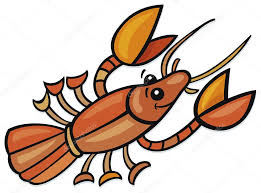   MÖLKKATHLONTC Cafex Rakovník9. – 11. 4. 2021pátek  19:00 		turnaj jednotlivců v BLESKMÖLKKÁCHsobota  9:30		MČR tříčlenných družstev neděle  9:00		Halové Mistrovství ČR dvojic	rozpisy, přihlášky (do 31.3.2021) a informace:www.molkky.cz          www.euromolkky.cz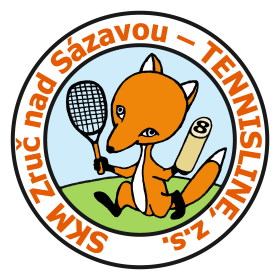 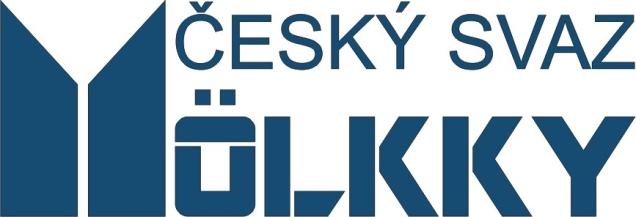 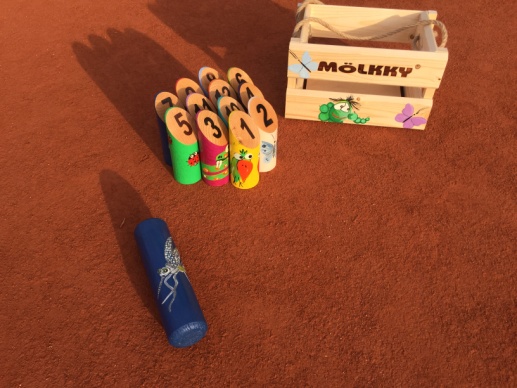  RAKOVNICKÝ MÖLKKATHLON Místo konání: 	hala TC Cafex Rakovník, Na Studánkách 2590, 269 01 Rakovník, 313 516 184Datum konání:	pátek – neděle  9. – 11. dubna 2021Pořadatel:		SKM Zruč nad Sázavou – TENNISLINE, z. s.Organizační výbor:	Leoš Fiala, Miloš Cafourek, Pavel Mácha, Šárka Pichertová, Mária FialováUbytování:		TC Cafex, Šárka Pichertová 608 444 156, cafex@cafex.czPřihlášky a informace:	prostřednictvím on line systému na www.molkky.cz nebo						mailem na adresu leos.fiala@volny.cz, přihlášky musí obsahovat ročníky narození 			hráčů, pro všechny soutěže je uzávěrka 31. 3. 2020 ve 24:00Losování:	losování všech soutěží proběhne v sobotu 3. 4. 2021 v 10:00 v klubovně SKM Zruč                                 a v úterý 6. 4. 2021 bude zveřejněno na stránkách www.euromolkky.czStartovné:	bleskmölkky 100 Kč za hráče, družstva 1.000 Kč za družstvo (v ceně 3-4 obědy),           MČR dvojic 100 Kč za hráče, startovné plaťte na účet SKM Zruč 554070/5500,            v. s. 20210409, do zprávy pro příjemce uveďte jméno hráče nebo družstvaBleskmölkky:		turnaj jednotlivců, max. 40 startujících, švýcarský systém, počet kol bude upřesněn, 			pravidla jsou upravena zvláštním předpisem, nejlepších 10 hráčů obdrží medaileMČR tříčlenných družstev:	počet startujících družstev není omezen, systém skupinový, poté „Play off“ 			a turnaj „Poslední šance“, vítězné družstvo obdrží titul, pohár a volné startovné 			na VIII. JZZM 2021, nejlepší tři družstva obdrží medaileHalové MČR dvojic:	turnaj dvojic, max. 60 startujících, kategorie muži, ženy a mixy, hraje se vyřazovacím			způsobem a turnaje „Druhé šance“, nejlepší tři v každé soutěži obdrží medaile Rakovnický mölkkathlon: vítězem je hráč(ka), který se zúčastní všech tří turnajů a bude mít nejnižší součet			umístění,  pro potřeby této soutěže se umístění v turnaji v bleskmölkkách dělí třemi 			a v MČR dvojic dvěmi (pokud hráč hraje i mix, započítává se lepší umístění), nejlepší 			tři hráči obdrží věcné ceny, vítěz navíc plaketu.      www.euromolkky.cz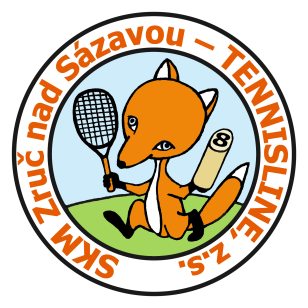 VIII. Jarní zlatá zručská mölkka a 6. Mistrovství Posázaví             družstev a jednotlivců se uskuteční 22. – 23. května 2021